Pliego Único de Bases y Condiciones Generales para Contratos de Suministros y Servicios No Personales1      Disposiciones Generales1.1 Ámbito de AplicaciónLas normas contenidas en el presente reglamento constituyen el Pliego Único de Bases y Condiciones Generales (en adelante, Pliego Único) para los Contratos de Suministros y Servicios No Personales, en los casos de las contrataciones cuyos montos superen el límite establecido en el Artículo 47 del TOCAF, salvo los procedimientos que requieran reglamentación especial.1.2 Jerarquía de las NormasEl Pliego de Bases y Condiciones Particulares (en adelante, Pliego Particular) sólo podrá modificar las disposiciones del presente Pliego que éste expresamente autorice.1.3 Cómputo de PlazosLos términos fijados en el presente reglamento se computarán en días hábiles, y no se computará el día de la notificación, citación o emplazamiento.1.4 NotificacionesToda notificación que realice  se hará en forma personal, telegrama colacionado, fax, correo electrónico, u otro medio hábil de comunicación de acuerdo a los datos proporcionados en el Registro Único de Proveedores del Estado.1.5 ComunicacionesTodas las comunicaciones se efectuarán en el domicilio o a través de los medios que se indicaren en el Pliego Particular.1.6 Jurisdicción competentePor el sólo hecho de presentarse, se entenderá que el oferente hace expreso reconocimiento y manifiesta su voluntad de someterse a las Leyes y Tribunales de  del Uruguay.2      Publicación del llamadoEs obligatoria la publicación de la convocatoria a procedimientos competitivos y el Pliego Particular en el sitio web de Compras y Contrataciones Estatales, cumpliendo con la antelación suficiente en casos de corresponder, sin perjuicio de otros medios que  estime conveniente.En los casos de licitaciones públicas, se deberá dar cumplimiento a la normativa específica en la materia, efectuando asimismo la publicación de la convocatoria en el Diario Oficial.3      Aclaraciones de los PliegosLas solicitudes de aclaración podrán ser formuladas por los adquirentes del Pliego Particular mediante comunicación escrita dentro del plazo que fije el mismo y por los medios que establezca. Vencido dicho término no será obligatorio proporcionar más datos aclaratorios. Las consultas deberán ser específicas y deberán ser evacuadas por  dentro del plazo que establezca el Pliego Particular, comunicando las mismas a todos los interesados a través de su publicación en el sitio web de Compras y Contrataciones Estatales. En los casos que el Pliego Particular hubiera sido adquirido, la evacuación de la consulta se comunicará asimismo en forma personal tanto al eventual oferente que la realice, como a todos aquellos que hayan adquirido dicho recaudo.4      Modificación del Pliego Particular podrá, antes que venza el plazo para la presentación de ofertas, modificar el Pliego Particular ya sea por iniciativa propia o en atención a una consulta u observación formulada por un particular. Todos los interesados serán notificados de las modificaciones introducidas, en un plazo no menor a 2 días antes del término límite para la recepción de las ofertas, personalmente al interesado que formuló la observación como a los que hayan adquirido pliegos y comunicado a los demás interesados a través del sitio web de Compras y Contrataciones Estatales. La Administración tendrá la facultad discrecional de prorrogar la fecha u hora de apertura del procedimiento de contratación, a fin de dar a los posibles oferentes tiempo adicional para la preparación de sus ofertas, debiendo comunicarse en la forma señalada en el párrafo anterior.5      Solicitud de prórroga de apertura de ofertasCualquier proveedor podrá solicitar prórroga de  de Ofertas. La misma se presentará a través de los medios que se indicaren en el Pliego Particular y dentro del plazo que fije el mismo. La prórroga será resuelta por  según su exclusivo criterio, y deberá notificarse personalmente al interesado. En caso de disponerse la prórroga de , además deberá comunicarse personalmente a los que hayan adquiridos pliegos y publicarse la nueva fecha para conocimiento de los demás interesados en el sitio web de Compras y Contrataciones Estatales.6      Reserva de  podrá prorrogar , o dejar sin efecto el llamado en cualquier momento.En los casos de prórroga de ,  procederá a publicar la nueva fecha en el sitio web de Compras y Contrataciones Estatales, y en su caso, se comunicará personalmente a quienes hayan adquirido Pliegos; asimismo deberá devolver las garantías de mantenimiento de ofertas y el importe de los Pliegos a solicitud de los interesados que, ante dicha prórroga, desistan de presentar propuestas.En caso de dejar sin efecto el Llamado, se procederá a publicar inmediatamente lo resuelto en el sitio web de Compras y Contrataciones Estatales, y en su caso, se comunicará personalmente a quienes hayan adquirido Pliegos. Consecuentemente, la Administración procederá a devolver de oficio el importe de los Pliegos y las garantías depositadas, si correspondiere.7      Normalización de artículosCuando un bien o servicio se encuentre normalizado, la referencia a las normas estandarizadas de calidad que apliquen, incluidas en el Pliego Particular, hará obligatorio el cumplimiento de las mismas por parte de los oferentes y su control de calidad se efectuará en la forma prevista en ellas y en dicho Pliego.8      Requisitos Formales de las Ofertas8.1 RedacciónLas ofertas deberán ser redactadas en forma clara y precisa, en idioma castellano y conforme lo dispuesto por el artículo 63 del TOCAF. El Pliego Particular podrá autorizar la presentación de folletos, catálogos, etc. en idioma extranjero.  se reserva el derecho de exigir en cualquier momento su traducción al castellano.8.2 DomicilioLas firmas proponentes deberán constituir domicilio a los efectos del procedimiento y actos posteriores al mismo. Cuando se presenten empresas extranjeras, las firmas que no se encuentren instaladas en el país, podrán actuar por medio de representante, en cuyo caso el mismo deberá estar inscripto en el Registro Nacional de Representantes de Firmas Extranjeras, creado por ° 16.497 de 15 de junio de 1994 y, en caso de ser adjudicatarias, deberán constituir domicilio en el mismo.8.3 IdentificaciónLas firmas proponentes deberán indicar los nombres de los titulares que la componen en caso de ser sociedades personales o de sus representantes autorizados, en caso de ser sociedades anónimas.En los casos de aplicación del presente Pliego Único, las sociedades anónimas deberán agregar la nómina de los integrantes de los directorios.8.4 Cumplimiento de requisitos formalesPara la valoración del cumplimiento de los requisitos formales se aplicarán los principios establecidos en el art. 149 del TOCAF.9      Requisitos para la presentación de las ofertasEl Pliego Particular no podrá imponer al oferente ningún requisito que no esté directamente vinculado a  del objeto de la contratación y a la evaluación de la oferta, reservándose sólo al oferente que resulte adjudicatario la carga administrativa de la demostración de estar en condiciones formales de contratar, sin perjuicio de las responsabilidades penales, civiles o administrativas que pudieran corresponder.El Pliego Particular no podrá exigir documentación a la que se pueda acceder a través del RUPE o cualquier sistema de información de libre acceso.9.1 Documentos integrantes de la ofertaLa oferta constará de los siguientes documentos:    a.     Antecedentes del oferente, de acuerdo con lo que establezca el Pliego Particular, tanto respecto de la empresa como del objeto licitado.    b.     La propuesta en todo lo que corresponda al objeto del procedimiento de contratación, incluyendo la eclaración exigida en el punto 10.5.    c.     Documentos requeridos en el Pliego Particular.9.2 Requisitos previos a la presentación de la ofertaCuando corresponda el oferente deberá:    a.     Depositar la garantía de mantenimiento de oferta cuando  declare la obligatoriedad de la misma de acuerdo a lo establecido por el art. 64 del TOCAF.    b.     Adquirir el Pliego, cuando el mismo tenga costo.10      Validez de las ofertas10.1 Consideraciones generalesLos oferentes deberán presentar sus propuestas de acuerdo con lo establecido en el presente reglamento y en las condiciones y forma que se establezcan en el Pliego Particular, pudiendo agregar cualquier otra información complementaria, pero sin omitir ninguna de las exigencias esenciales requeridas.A estos efectos se consideran esenciales sólo aquellos aspectos cuya omisión pueda alterar o impedir la debida igualdad de los oferentes o la consideración de las propuestas, de acuerdo con los principios establecidos en el art. 149 del TOCAF.La admisión inicial de una propuesta no será obstáculo para su invalidación posterior si se constataren luego, defectos que violen los requisitos legales o aquellos esenciales contenidos en el Pliego respectivo.Las ofertas que contengan apartamientos sustanciales a dichas exigencias no podrán ser consideradas.Salvo indicación en contrario formulada en la oferta, se entiende que ésta se ajusta a las condiciones contenidas en los Pliegos, y que el proponente queda comprometido a su total cumplimiento, sin perjuicio de la facultad de la Administración de establecer en las bases del llamado exigencias de manifestación expresa por parte de los oferentes, en cuyo caso los mismos deberán cumplir con dicho requisito.10.2 ObjetoLas ofertas deberán ajustarse razonablemente a la descripción del objeto requerido, teniendo en cuenta la complejidad técnica del mismo. Se considerará que las condiciones técnicas establecidas en los Pliegos tienen un carácter indicativo para la consecución del objeto del llamado. Si el Pliego Particular lo autoriza, podrán presentarse modificaciones, soluciones alternativas así como variantes, inclusive sin presentarse la propuesta básica.Se considerará que una oferta es:a)     Una modificación cuando, manteniendo la identidad del objeto licitado y presentando apartamientos no sustanciales, igualmente permite satisfacer los requerimientos que originaron el llamado.b)     Una solución alternativa cuando, tratándose de una opción, permite igualmente satisfacer los requerimientos que originaron el llamado, siempre que no menoscabe los principios imperantes en materia de contratación pública.c)     Una variante cuando, la misma presente variedad o diferencia pero manteniendo la identidad del objeto licitado.10.3 Precio y cotizaciónEl Pliego Particular establecerá las condiciones de compra en plaza, en el exterior o indistintamente, rigiendo las cláusulas INCOTERMS -Cámara de Comercio Internacional (CCI)- aplicables en la versión vigente a la fecha de la convocatoria en lo que corresponda.El oferente indicará los precios de los bienes y servicios que propone suministrar en las condiciones comerciales establecidas en el Pliego Particular.Dichos precios no podrán estar sujetos a confirmación ni condicionados en forma alguna. En el caso en que el Pliego Particular no determine precisamente la cantidad a comprar, los oferentes podrán proponer precios distintos por cantidades diferentes de unidades que se adjudiquen.El oferente indicará los precios de los bienes y servicios que propone suministrar en las condiciones comerciales establecidas en el Pliego Particular, el que establecerá el o los tipos de moneda en que deberá cotizarse y los instrumentos de pago que pueden utilizarse. 10.3.1 DiscrepanciasSi en la oferta hubiera discrepancia entre los precios unitarios y los totales, valdrá lo establecido en los precios unitarios.Cuando exista diferencia entre la cantidad escrita en números y en letras, valdrá la escrita en letras. Todo ello sin perjuicio de la facultad de la Administración de otorgar un plazo máximo de dos días hábiles en los casos en que se producen discrepancias que se deben a errores evidentes o de escasa importancia, la que operará siempre que no se altere la igualdad de los oferentes, conforme lo preceptuado por el artículo 65 inciso 7 del T.O.C.A.F.10.3.2 Actualización de preciosLa obligación de cotizar precio firme sin ajustes, o de fórmulas paramétricas de actualización de precios, será incluida en las cláusulas del Pliego Particular.A falta de especificación en el Pliego Particular los oferentes que coticen precios reajustables, deberán establecer una fórmula paramétrica que refleje la estructura de costos del producto o del servicio ofrecido, del tipo siguiente: P1 = P0 (aA1/A0 + bB1/B0 + ... + mM1/M0 + n)  donde:P0 = monto de la propuestaP1 = monto actualizado de la propuesta a, b,...m, n = coeficientes de incidencia de los parámetros.La suma de dichos coeficientes deberá ser igual a 1.n = coeficiente que representa el componente de la oferta cuyo precio no está sujeto a ajuste.A, B,...M = parámetros o índices de los principales componentes de los costos del oferente.Los parámetros con subíndice 0 toman el valor vigente al último día hábil o mes anterior a la fecha de apertura de la oferta, y los parámetros con subíndice 1 toman, para suministros, el valor vigente al día o mes anterior a la fecha de la entrega total o parcial de los bienes y, para la prestación de servicios, el promedio ponderado del valor del parámetro en el período de facturación.Cuando la entrega se realice dentro del plazo contractual, el ajuste del precio se calculará a entrega real. Si la referida entrega se realizara fuera de dicho plazo por razones imputables al proveedor o a sus subcontratistas, el ajuste de precio se calculará tomando como fecha de entrega la contractualmente convenida. Sin embargo, si esto implica una erogación mayor para , se ajustará a entrega real. Podrá aplicarse la misma fórmula paramétrica para el caso de demora en el pago.Los valores de todos los parámetros contenidos en la fórmula de ajuste deberán estar documentados por publicaciones oficiales o que merezcan la confianza de  publicaciones deberán estar claramente definidas en la oferta y, en caso de ser extranjeras, se incluirá una copia de las mismas.En el caso de suministros tarifados oficialmente en el País,  no pagará precios o aumentos mayores a los decretados por la autoridad competente, aún cuando la fórmula paramétrica eleve éstos a un valor superior.Asimismo cuando existan disposiciones conteniendo cláusulas que limiten el traslado de los aumentos a los precios, las mismas serán tenidas en cuenta.10.4 TributosTodos los tributos que legalmente corresponden al contratista por el cumplimiento del contrato se considerarán incluidos en los precios cotizados.El oferente, cuando corresponda, desglosará el importe de aquellos tributos en los que la administración sea agente de retención (Impuesto al Valor Agregado, IRNR u otro tributo vigente) del precio global de la oferta. Cuando el oferente no deje constancia expresa al respecto, se considerará dichos tributos incluidos en el monto de la oferta.Las creaciones, supresiones o modificaciones de los tributos que graven la última etapa de la comercialización de los bienes o prestación de servicios serán reconocidos en todos los casos a favor del adjudicatario o de  según corresponda.10.5 Regímenes de Preferencia10.5.1 Régimen generalEl margen de preferencia a los productos que califican como nacionales frente a los que no califican, establecido en el art. 58 del TOCAF, modificativas y concordantes, tendrá el alcance, naturaleza y procedimientos de cálculo siguientes:i) Será aplicable en los casos de licitaciones públicas y licitaciones abreviadas así como en los casos de compras por excepción en las que dicha preferencia resulte procedente, cuando el monto supere el establecido para la obligatoriedad del presente Pliego Único. Dicho monto es el estimado por  al aprobar la convocatoria.ii) Será aplicable siempre que exista paridad de calidad o de aptitud. Se considera que existe paridad de calidad o aptitud entre ofertas cuando las mismas cumplan los requisitos técnicos exigidos en el Pliego Particular.No será aplicable en las contrataciones y adquisiciones de bienes o servicios, realizadas por los Entes Autónomos y Servicios Descentralizados del dominio industrial, comercial y financiero del Estado, destinadas a servicios que se encuentren de hecho o de derecho en regímenes de libre competencia.BIENESEl margen de preferencia a los bienes que califiquen como nacionales será del 8% en el precio respecto de los que no califiquen como nacionales, de acuerdo con los criterios de evaluación que se determinan en el Pliego Particular.Los oferentes que deseen acogerse al presente beneficio deberán formular una declaración jurada detallando los bienes a proveer que califican como nacionales (Anexo I), debiendo quien resulte adjudicatario, en aplicación del citado beneficio, presentar el certificado de origen respectivo emitido por las Entidades Certificadoras, en un plazo no mayor a 15 días hábiles contados a partir de la notificación de la resolución de adjudicación.En ausencia de declaración a los efectos del presente régimen los bienes serán considerados como no nacionales.En caso de que el certificado no fuera presentado en el plazo previsto o fuera denegado, se dejará sin efecto la adjudicación la cual recaerá en la siguiente mejor oferta.SERVICIOSEl margen de preferencia a los servicios que califiquen como nacionales será del 8% en el precio respecto de los que no califiquen como nacionales de acuerdo con los criterios de evaluación que se determinan en el Pliego Particular. Cuando el servicio incluya el suministro de bienes, el monto sobre el que se aplicará el margen de preferencia no considerará el precio de aquellos bienes que no califiquen como nacionales. A estos efectos, el oferente deberá declarar el porcentaje del precio del servicio correspondiente a bienes que no califican como nacionales (Anexo II).En caso de ausencia de declaración del mencionado porcentaje no será aplicable el presente beneficio.Fórmulas de cálculoLos precios comparativos de los productos y servicios que califiquen como nacionales y los que no califiquen como tales se evaluarán de acuerdo con las fórmulas siguientes, sin perjuicio de la consideración de los demás criterios de evaluación de ofertas:A) Bienes y servicios que no incluyan bienesPCN = PN - (PN x 0,08)PCNN = PNNB) Servicios que incluyan bienesPCN = PN - PN x (1 - % BNN) x 0,08Donde:PCN = precio comparativo del producto nacional con la aplicación de la preferencia a la industria nacionalPCNN = precio comparativo del producto que no califica como nacionalPN = precio del producto nacional puesto en almacenes del compradorPNN = precio del producto que no califica como nacional puesto en almacenes del comprador%BNN = porcentaje del precio del servicio que representan los bienes que no califican como nacionales (declarado por el oferente)Cuando los demás criterios de evaluación, establecidos en el Pliego Particular, tengan asignada una cuantificación monetaria, la misma se sumará al precio comparativo.En el caso de los bienes, la comparación de precios entre los productos que califiquen como nacionales y los que no califiquen, sean éstos cotizados en plaza o a importar, se efectuará considerando, sea en forma real o ficta, todos los gastos requeridos para colocar los productos en almacenes del comprador y en igualdad de condiciones. Se considerarán almacenes del comprador a todos los recintos habituales de recepción de mercaderías de acuerdo con las características de éstas, inclusive los obradores.En esta comparación se deberán incluir todos los tributos que correspondan (aranceles generales, aranceles de acuerdos de integración, etc.), aún aquellos de los cuales  se encuentre exonerada.No se incluirán en los precios comparativos los importes correspondientes al Impuesto al Valor Agregado.10.5.2 Regímenes especiales incluidos en el Programa de Contratación Pública para el Desarrollo10.5.2.1 Subprograma de Contratación Pública para el Desarrollo de las MIPYMELa promoción a los productos que califican como nacionales frente a los que no califican, establecida en los arts. 59 y 60 lit. A del TOCAF, modificativas y concordantes, tendrá el alcance, naturaleza y procedimientos de cálculo siguientes:b1) Preferencia en el precioi) Será aplicable cuando intervengan micro, pequeñas y medianas empresas (en adelante MIPYME) con bienes de su producción así como con servicios prestados o ejecutados directamente por ellas, que califiquen como nacionales. A los efectos de ampararse en el referido subprograma, las empresas deberán estar incluidas en alguna de las categorías previstas en el Dec. N° 504/007 de 20 de diciembre de 2007 y ajustarse a lo dispuesto  en el Dec. N° 371/010 de 14 de diciembre de 2010.ii) Será aplicable siempre que exista paridad de calidad o de aptitud. Se considera que existe paridad de calidad o aptitud entre ofertas cuando las mismas cumplan los requisitos técnicos exigidos en el Pliego Particular. No será aplicable en las contrataciones y adquisiciones de bienes o servicios, realizadas por los Entes Autónomos y Servicios Descentralizados del dominio industrial, comercial y financiero del Estado, destinadas a servicios que se encuentren de hecho o de derecho en regímenes de libre competencia.iii) El margen de preferencia a los productos y servicios que califiquen como nacionales de micro y pequeñas empresas será del 8% y para medianas empresas del 4% cuando compitan entre sí o bien cualquiera de las categorías o todas ellas frente a productos o servicios nacionales que no califiquen como MIPYME, y siempre que no existan ofertas de productos o servicios que no califiquen como nacionales.iv) El margen de preferencia a los productos y servicios que califiquen como nacionales de micro y pequeñas empresas será del 16% y para medianas empresas del 12% en cualquier circunstancia en que participe un producto o servicio que no califique como nacional y su oferta sea válida.v) El monto sobre el que se aplicará el margen de preferencia a los servicios de micro, pequeñas y medianas empresas que califiquen como nacionales y que incluya el suministro de bienes, no considerará el precio de aquellos bienes que no califiquen como nacionales. A estos efectos,  tendrá en cuenta los porcentajes establecidos en el certificado de participación en el programa de contratación pública para el desarrollo de las MIPYME emitido por vi) En el caso de los bienes, la comparación de precios entre los productos ofrecidos por empresas que califiquen como MIPYME y los que no califiquen, sean éstos cotizados en plaza o a importar, se efectuará considerando, sea en forma real o ficta, todos los gastos requeridos para colocar los productos en almacenes del comprador y en igualdad de condiciones.Se considerarán almacenes del comprador a todos los recintos habituales de recepción de mercaderías de acuerdo con las características de éstas, inclusive los obradores.En esta comparación se deberán incluir todos los tributos que correspondan (aranceles generales, aranceles de acuerdos de integración, etc.), aún aquellos de los cuales  se encuentre exonerada.No se incluirán en los precios comparativos los importes correspondientes al Impuesto al Valor Agregado.vii) Los precios comparativos de los productos y servicios ofrecidos por empresas que califiquen como MIPYME y los que no califiquen como tales se evaluarán de acuerdo con las fórmulas siguientes, sin perjuicio de la consideración de los demás criterios de evaluación de ofertas:A) Bienes y servicios que no incluyan bienes, proporcionados por MIPYMEPCM = PM - (PM x B)B) Servicios que incluyan bienes, proporcionados por MIPYMEPCM = PM - PM x (1 - % BNN) x BDonde:PCM = precio comparativo del producto MIPYME con la aplicación de la preferencia.PM = precio del producto MIPYME puesto en almacenes del comprador.%BNN = porcentaje del precio del servicio que representan los bienes que no califican como nacionales de acuerdo con el certificado del art. 5 del Dec. N° 371/010.B = preferencia de acuerdo con los numerales iii) y iv) precedentes.Cuando los demás criterios de evaluación, establecidos en el Pliego, tengan establecida una cuantificación monetaria, la misma se sumará al precio comparativo.En caso de ausencia de declaración del mencionado porcentaje no será aplicable el presente beneficio.b2) Reserva de mercado para MIPYMEi) Las empresas que cumplan los requisitos previstos en los numerales i) y ii), del precedente b1) podrán presentarse a la contratación o adquisición invocando explícitamente el mecanismo de Reserva de Mercado.ii) Mediante este mecanismo la empresa deberá ofertar una cantidad igual al 10% del total del quantum previsto por la contratación o adquisición.iii) La empresa que invoque este mecanismo no podrá presentar, dentro de la misma licitación, otra oferta o propuesta.iv) Sin perjuicio de lo dispuesto en el numeral siguiente, se deberá adjudicar a la mejor de las ofertas que invoque el mecanismo de Reserva de Mercado, el 10% del quantum total del objeto licitado. La parte restante se asignará a la mejor oferta.v) Este mecanismo no aplica en los siguientes casos:     a) cuando resulte ganadora una empresa por aplicación del régimen previsto en el precedente b1.     b) cuando la mejor oferta que se ampara en el mecanismo de Reserva deMercado supera en 16% o más a la mejor de las ofertas que se presentan por el total del monto licitado. Se entiende por mejor de las ofertas la de menor precio o la que obtenga la mejor calificación según corresponda, sin perjuicio de que por aplicación de  a  (PIN) pueda resultar ganadora otra oferta.     c) en aquellas excepciones en que el ordenador del gasto correspondiente considere impracticable o inconveniente la aplicación del mecanismo de Reserva de Mercado, en cuyo caso deberá:    	 1) Establecer esta excepción en el Pliego Particular, y     	 2) Fundamentar su decisión en todos los casos, quedando dicha fundamentación a disposición de cualquier interesado a partir de la fecha de publicación del Pliego.     d) cuando se trate de una compra realizada al amparo del literal B y literal C, numerales 1, 3 y siguientes del art. 33 del TOCAF.vi) No serán de aplicación a las ofertas que se amparen al mecanismo de Reserva de Mercado las demás preferencias en precio previstas en el presente numeral 10.5.1 y 10.5.2.1.11 Garantía de mantenimiento de ofertaEl oferente podrá constituir la garantía mediante depósito en efectivo o en valores públicos, fianza o aval bancario, o póliza de seguro de fianza, por un valor fijo en moneda nacional o extranjera que se determinará en el Pliego Particular.El mismo Pliego podrá establecer la obligatoriedad de su constitución. En caso contrario el oferente podrá optar por constituirla o no. En ningún caso podrán exigirse garantías por ofertas cuyos montos sean inferiores al tope de la licitación abreviada. El Pliego Particular podrá establecer garantías diferentes o exonerar al oferente de su constitución cuando ello resulte conveniente a 11.1 EjecuciónLa garantía podrá ser ejecutada:     a) Cuando el oferente desista de su oferta durante su período de mantenimiento.     b) Cuando el adjudicatario no constituya en tiempo y forma la garantía de fiel cumplimiento del contrato, cuando corresponda.     c) Cuando el adjudicatario se niegue o no concurra a firmar el contrato, habiendo sido notificado para ello.11.2 Aplicación de multaEn el caso en que el oferente opte por no constituir la garantía de mantenimiento de oferta, en las mismas hipótesis del numeral anterior, se aplicará una multa del 5% del monto máximo de su oferta. El acto administrativo o resolución que imponga la multa será título ejecutivo, sin perjuicio del resarcimiento de los eventuales daños y perjuicios que dicho incumplimiento pueda haber causado a la Administración, y la comunicación del hecho al RUPE.12 Presentación, Confidencialidad y Apertura de ofertas12.1 PresentaciónLa presentación de las ofertas podrá realizarse personalmente contra recibo, o por correo, fax, en línea a través de los sitios web de Compras y Contrataciones Estatales u otros medios remotos de comunicación electrónica según lo disponga el llamado, no siendo de recibo las que llegaren fuera de las condiciones establecidas en el Pliego Particular.El resguardo de las ofertas, en todos los casos, será responsabilidad de la Administración contratante, asegurando su confidencialidad e inviolabilidad hasta el momento de la apertura.12.2 ConfidencialidadEl oferente podrá declarar con carácter confidencial, especificándolo debidamente, la siguiente información:   *     la relativa a sus clientes;   *     la que puede ser objeto de propiedad intelectual;   *     la que refiera al patrimonio del oferente;   *     la que comprenda hechos o actos de carácter económico, contable, jurídico o administrativo, relativos al oferente, que pudiera ser útil para un competidor;   *     la que esté amparada en una cláusula contractual de confidencialidad;   *     y aquella de naturaleza similar de acuerdo con lo que establezca el Pliego Particular.La información declarada en tal carácter deberá presentarse en forma separada del resto de la oferta, en sobre o en archivo digital. En todos los casos deberá identificarse como "Información Confidencial".El oferente que presente información confidencial deberá presentar en la oferta un "resumen no onfidencial" de dicha información, que sea breve y conciso (Decreto N° 232/010 de 2 de agosto de 2010).No se considerarán confidenciales los precios, las descripciones de bienes y servicios ofertados, ni las condiciones generales de la oferta.12.3 AperturaLa apertura de las ofertas se hará en forma pública en el lugar, día y hora fijados en las publicaciones, en presencia de los funcionarios que designe al efecto  licitante y de los oferentes o sus representantes que deseen asistir. En caso de apertura electrónica, ésta se efectuará en forma automática y el acta se remitirá a la dirección electrónica de los oferentes.En dicho acto no se podrá rechazar la presentación de ninguna propuesta sin perjuicio de su invalidación posterior y se controlará si se ha constituido la garantía, cuando ello correspondiera.La admisión inicial de una propuesta no será obstáculo a su rechazo si se constataren luego defectos que violen los requisitos legales o aquellos sustanciales contenidos en el respectivo Pliego.Se considerarán apartamientos sustanciales aquellos que no pueden subsanarse sin alterar materialmente la igualdad de los oferentes.Los oferentes podrán requerir a  que le facilite copia o archivo electrónico de las ofertas presentadas para su análisis. El costo será de cargo del solicitante.Abierto el acto no podrá introducirse modificación alguna en las propuestas, pudiendo no obstante, los oferentes o sus representantes formular las manifestaciones, aclaraciones o salvedades que deseen.Finalizado el acto se labrará acta circunstanciada que será firmada por los funcionarios actuantes y los oferentes que hubieren consignado constancias en la misma, así como por los demás oferentes que lo deseen hacer.13 Defectos, carencias o errores en las ofertas podrá otorgar a los proponentes un plazo máximo de dos días para salvar los defectos, carencias formales o errores evidentes o de escasa importancia; este plazo podrá ampliarse para proveedores del exterior y en ese caso se aplicará a todos los oferentes.El plazo antes mencionado no se otorgará cuando a juicio de laAdministración se altere materialmente la igualdad de los oferentes, o cuando se presuma la existencia de alguna maniobra destinada a obtener una ventaja indebida.13.1 Comisión Asesora de AdjudicacionesLas ofertas serán estudiadas por una Comisión Asesora de Adjudicaciones, a la que le compete informar fundadamente acerca de la admisibilidad y conveniencia de las ofertas.A los efectos de producir su informe  de Adjudicaciones podrá:    1.     Solicitar a cualquier oferente las aclaraciones necesarias, no pudiendo pedir ni permitir que se modifique el contenido de la oferta.    2.     Recabar otros asesoramientos dejando expresa constancia que aquellos que intervengan en tal calidad deberán excusarse cuando medie cualquier circunstancia comprobable que pueda afectar su     imparcialidad.Finalmente  de Adjudicaciones emitirá su informe que deberá contener los fundamentos que respalden su juicio de admisibilidad y su opción por la oferta más conveniente, exponiendo las razones de la misma.El pronunciamiento deberá recaer sobre cada ítem, salvo que en el Pliego Particular se establezca un criterio diferente.El dictamen de  de Adjudicaciones no genera ningún derecho a favor de los oferentes.13.2 Admisibilidad de las ofertasLa Administración actuante efectuará el análisis de admisibilidad de las propuestas, lo que implica determinar si las ofertas presentadas cumplen con la normativa vigente en la materia, lo que comprende, entre otras, las disposiciones del Texto Ordenado de Contabilidad y Administración  Financiera del Estado vigentes, así como las contenidas en el Pliego Único aplicable y en los Pliegos de Condiciones Particulares que rijan en el procedimiento de que se trate.13.3 EvaluaciónEn el Pliego de Condiciones Particulares se deberán establecer los criterios de evaluación, conforme a uno de los siguientes sistemas: a) Determinación del o los principales factores (cuantitativos y/o cualitativo) que se tendrán en cuenta para evaluar las ofertas, así como la ponderación de cada uno a efectos de determinar la calificación asignada a cada oferta, en su caso (Arts. 48 Lit. C y 65 final del T.O.C.A.F.).b) Utilización del factor precio en forma exclusiva, u otro elemento cuantitativo, el que será aplicado únicamente respecto de quienes cumplan con los requisitos mínimos previstos en las bases del llamado (Art. 68 inciso 3° del T.O.C.A.F.).13.4 Mejora de ofertasSi en la comparación efectuada se encuentran dos o más ofertas que reciban calificación similar o que tengan precio similar, según sea el criterio de evaluación aplicado,  de Adjudicaciones, o el ordenador, en su caso, podrá invitar a los oferentes respectivos a mejorar sus ofertas, otorgándoles un plazo no menor a dos días para presentarlas.Se considerarán ofertas con calificación similar aquellas que no difieran en más de un 5% (cinco por ciento) de la mejor calificada conforme a los criterios cuantificados definidos en los Pliegos de Condiciones.Se considerarán ofertas con precio similar a aquellas que no difieran en más del 5% (cinco por ciento) del precio de la menor.En caso de que, como resultado de la mejora de ofertas, dos ofertas o más resultaran iguales en valor, se podrá promover una puja a la baja de precios entre ellas, dividir la adjudicación entre dos o más oferentes o efectuar un sorteo.13.5 NegociacionesEl Pliego Particular podrá establecer que en caso de existir ofertas similares en los términos definidos por el art. 66 del TOCAF, se podrán entablar negociaciones con los respectivos oferentes, a fin de obtener mejores condiciones técnicas, de calidad o de precio.Se considerará similares las ofertas cuando su calificación es similar o su precio es similar, según los criterios de evaluación previstos en las bases del llamado.13.6 Precio Manifiestamente InconvenienteSi los precios de la o las ofertas recibidas son considerados manifiestamente inconvenientes, el ordenador o en su caso  de Adjudicaciones debidamente autorizada por este, podrá solicitar directamente mejoras en sus condiciones técnicas, de precio, plazo o calidad.13.7 Vista de las actuacionesEn todo procedimiento competitivo de contratación cuyo valor supere el cuádruple del monto máximo para la licitación abreviada correspondiente al organismo, una vez obtenido el pronunciamiento de  de Adjudicaciones y antes de la adjudicación o rechazo de las ofertas por apartamiento de las normas o condiciones preestablecidas,  deberá dar vista del expediente a los oferentes, excepto de aquella información de carácter confidencial contenida en las ofertas respecto de la cual se haya dado cumplimiento a la normativa vigente en la materia para ser considerada como tal (Ley N° 18.381 y Arts.  32 del Decreto N° 232/010) debiendo haber sido presentadas en ese carácter (Art. 10 Ley N° 18.381).A tales efectos, se pondrá el expediente de manifiesto por el término de cinco días, notificándose a los interesados dentro de las veinticuatro horas de dispuesto el trámite aludido.Los oferentes podrán formular por escrito, dentro del plazo establecido en el inciso precedente, las consideraciones que les merezca el proceso cumplido hasta el momento y el dictamen o informe de  de Adjudicaciones. No será necesario esperar el transcurso de este plazo si los interesados expresaran que no tienen consideraciones que formular.Los escritos o impugnaciones que se formulen en esta etapa por los interesados serán considerados por  como una petición, de acuerdo con lo dispuesto por los artículos 30 y 318 de  de  a tener en cuenta al momento de dictar la resolución de adjudicación, y respecto de cuya petición debe existir informe fundado.El interesado remitirá copia del escrito o impugnación presentada al Tribunal de Cuentas, disponiendo de un plazo de cuarenta y ocho horas a tales efectos.14 Adjudicación14.1 Dictado del actoRecibido el informe de  de Adjudicaciones y cumplida la vista, en su caso, el ordenador competente dispondrá del plazo tentativo establecido en los procedimientos de contratación del organismo dentro del cual deberá adjudicar, declarar desierto o rechazar todas las ofertas, lo que deberá publicarse en el sitio web de Compras y Contrataciones Estatales, así como solicitar ampliación de información o seguir otros cursos de acción por razones de buena administración.El ordenador efectuará la adjudicación a la oferta más conveniente a los intereses de  y las necesidades del servicio, apreciando el dictamen de  de Adjudicaciones. En caso de apartarse del mismo, deberá dejarse expresa constancia de los fundamentos por los cuales se adopta resolución divergente.14.2 Requisitos formalesUna vez dictado el acto de adjudicación y previo a su notificación se le solicitará al adjudicatario, en el plazo en que la administración disponga, la presentación de todos los requisitos formales que corresponda para acreditar que se encuentra en condiciones de contratar con el Estado. En ningún caso se podrá solicitar aquella documentación a la que se pueda acceder a través del RUPE o cualquier sistema de información de libre acceso.15 Aumento o disminución de contrato se reserva el derecho de aumentar o disminuir unilateralmente las prestaciones objeto de la contratación hasta un máximo de 20% y 10%, respectivamente, respetando las condiciones y modalidades originales.También podrán aumentarse o disminuirse en mayores proporciones a las indicadas, previo consentimiento del adjudicatario, respetando las condiciones que rigen la contratación.En ningún caso los aumentos podrán exceder el 100% del objeto del contrato.Los porcentajes referidos precedentemente se aplican sobre cada una de las prestaciones objeto del contrato.Las resoluciones de ampliación de contrato deberán publicarse en el sitio web de Compras y Contrataciones Estatales.16 NotificaciónEl acto administrativo que disponga la adjudicación o el rechazo de ofertas será notificado a todos los oferentes.17 Devolución de las garantías de mantenimiento de ofertaCuando se hayan rechazado todas las ofertas, se procederá a la devolución de las garantías de mantenimiento de oferta constituidas. Adjudicada una propuesta y perfeccionado el contrato en los términos del art. 69 del TOCAF, se procederá a la devolución de las garantías de mantenimiento de oferta constituidas a los restantes oferentes.Al adjudicatario se le devolverá su garantía de mantenimiento de oferta una vez que se haya perfeccionado el contrato y se hubiere constituido la garantía de fiel cumplimiento del contrato, de corresponder su constitución.18 Perfeccionamiento del contratoEl contrato se perfeccionará con la notificación al oferente del acto que disponga su adjudicación dictado por el ordenador competente, previa intervención del Tribunal de Cuentas de La administración podrá establecer en los Pliegos Particulares o en la resolución de adjudicación, la forma escrita o requisitos de solemnidad a cumplir con posterioridad al dictado del mencionado acto o existan otras condiciones suspensivas que obsten para el perfeccionamiento del contrato.19 Garantía de fiel cumplimiento del contrato19.1 ConstituciónCuando el monto total adjudicado supere el 40% del tope de la licitación abreviada establecida en el art. 33 del TOCAF, el adjudicatario constituirá una garantía equivalente al 5% del monto de la adjudicación.Esta garantía se podrá acrecer con una retención de los sucesivos pagos, lo que deberá estar establecido en el Pliego Particular.El adjudicatario constituirá la garantía mediante depósito en efectivo o en valores públicos, fianza o aval bancario, o póliza de seguro de fianza. podrá establecer en el Pliego Particular, garantías o montos diferentes a lo expresado precedentemente, determinar que sean obligatorias cuando la contratación lo justifique o exonerar de la presentación cuando ello le resulte conveniente.A efectos de determinar el monto de la garantía los valores públicos serán considerados por su valor nominal, excepto que  considere que éste es sustancialmente superior a su valor de mercado. Cuando la garantía se constituya en moneda extranjera, se tomará el tipo de cambio interbancario vendedor y arbitraje, vigente al cierre de  de Cambios del Banco Central del Uruguay del día anterior al de la constitución de la garantía.19.2 Opción de no presentación de la garantíaEl Pliego Particular podrá establecer el derecho de los adjudicatarios a optar por no presentar garantía. En caso de hacer uso de este derecho, el incumplimiento del contrato se sancionará con una multa equivalente al 10% (diez por ciento) de la adjudicación.19.3 Falta de constitución de la garantíaLa falta de constitución de la garantía de fiel cumplimiento del contrato en tiempo y forma, en los casos que sea exigible, hará caducar los derechos del adjudicatario, pudiendo  hacer uso de la facultad establecida en el inciso final del art. 70 del TOCAF.19.4 Ejecución de garantíaLa garantía de fiel cumplimiento del contrato podrá ser ejecutada en caso que el adjudicatario no de cumplimiento a las obligaciones contractuales.20 Control de calidad podrá efectuar, directamente o a través de organismos de normalización y certificación, controles de calidad de los productos ofertados o contratados. En los casos en que  de Compras y Contrataciones del Estado desarrolle normas de calidad de productos y servicios, las mismas deberán ser consideradas.21 Cumplimiento personal de las obligacionesEl contratista deberá cumplir por sí las obligaciones asumidas. Sólo podrá verificarse la cesión del contrato a solicitud fundada del contratista y con el consentimiento por escrito del organismo contratante, previa demostración de que el cesionario brinda las mismas seguridades de cumplimiento, registrándose el hecho en el RUPE.En todos los casos el cesionario deberá probar que tiene capacidad para contratar con el Estado y que reúne los requisitos exigidos para contratar con el mismo. También se requerirá la autorización del organismo contratante para subcontratar total o parcialmente.22 MoraLa mora se configura por el incumplimiento de las obligaciones contractuales y se producirá de pleno derecho por el solo vencimiento de los términos establecidos, sin necesidad de interpelación judicial o extrajudicial alguna.23 PenalidadesLas penalidades por mora podrán ser:A) un porcentaje del monto total del contrato, o de la cuota parte correspondiente, por el incumplimiento.B) un porcentaje de dicho monto o cuota parte, proporcional al período de incumplimiento.El Pliego Particular determinará dichos porcentajes y su límite máximo.C) suma fija.Las penalidades por mora se aplicarán con independencia de la indemnización que por daños y perjuicios pudiera corresponder.En caso que  establezca en el Pliego Particular el derecho de los adjudicatarios a optar por no presentar garantía de fiel cumplimiento de contrato, y se incumpliera el contrato, el acto administrativo que imponga la multa será título ejecutivo, sin perjuicio del resarcimiento de los eventuales daños y perjuicios que dicho incumplimiento pueda haber causado a  y la comunicación del hecho al RUPE.24 ImportaciónEn caso de bienes a ser importados por , se establecerá en el Pliego Particular las condiciones y requisitos a cumplir por los oferentes y adjudicatarios.25 RecepciónEl adjudicatario deberá efectuar la entrega de bienes o la prestación de servicios en las condiciones y plazos previstos en la contratación. efectuará los controles de calidad que sean pertinentes.En caso de que algún elemento no cumpla con lo solicitado, el proveedor, a su costo y dentro del plazo que fije el Pliego Particular deberá sustituirlo por el adecuado, no dándose trámite a la recepción hasta que no haya cumplido la exigencia precedente, sin perjuicio de la aplicación de las multas correspondientes.Si vencido dicho plazo el proveedor no hubiese hecho la sustitución, ni justificado a satisfacción de  la demora originada, se podrá ejecutar  de Fiel Cumplimiento del Contrato o si el adjudicatario hubiera optado por no presentar garantía, conforme lo dispuesto en el art. 64 inciso 4° del TOCAF, aplicar la multa prevista en el citado artículo, comunicándose al RUPE.26 Rescisión podrá rescindir unilateralmente el contrato por incumplimiento grave del adjudicatario, debiendo notificarlo de ello.No obstante, la misma se producirá de pleno derecho por la inhabilitación superveniente por cualquiera de las causales previstas en la ley.La rescisión por incumplimiento del contratista, aparejará su responsabilidad por los daños y perjuicios ocasionados a  y la ejecución de la garantía de fiel cumplimiento del contrato o la aplicación de la multa dispuesta en el art. 64 inciso 4° del TOCAF, en caso en que el oferente hubiera optado por no presentar garantía, sin perjuicio del pago de las demás multas que corresponda, efectuándose la comunicación al RUPE.En caso de rescisión del contrato antes de iniciarse su ejecución material, el ordenador podrá efectuar la adjudicación al siguiente mejor oferente de ese procedimiento de compra, previa aceptación de éste. En caso de no aceptación se podrá continuar con el orden de prelación resultante de la evaluación de las ofertas.27 Devolución de la garantía de fiel cumplimiento de contratoLa garantía de fiel cumplimiento de contrato será devuelta de oficio por , una vez verificado el cumplimiento de todas las obligaciones contractuales.28 PagosEl Pliego Particular establecerá las condiciones y formas de pago. En todos los pagos  podrá deducir del monto a pagar, la suma correspondiente a cualquier deuda que el contratista mantenga con el organismo contratante, relativa al contrato.CONCURSO DE PRECIOS N° 12/2021APERTURA ELECTRONICAFecha: 10/08/2021Hora: 11:00PLIEGO DE CONDICIONES PARTICULARESCONTRATO DE ARRENDAMIENTO DEL LOCAL DE PASO DE LOS TOROS DE LA D.N.I.C.INCISO 04: MINISTERIO DEL INTERIORUNIDAD EJECUTORA 031: DIRECCIÓN NACIONAL DE IDENTIFICACIÓN CIVILCONDICIONES PARTICULARESArt. 1.- OBJETO DEL CONTRATO Y CARACTERISTICAS ESPECIALES.ARRENDAMIENTO de un INMUEBLE destinado a Oficina Paso de los Toros DNIC, departamento de Tacuarembó. Se adjunta ANEXO II con las características del inmueble elaborado por Sección Arquitectura y que se considera parte integrante del presente. Especificaciones técnicas del objetoUbicaciónEl local debe estar situado en zona céntrica, delimitando el radio entre las calles Wilson Ferreira Aldunate, Florencio Sánchez, Rómulo Mangini y Luis Batlle Berres, Paso de los Toros. Se adjunta plano como referencia (ANEXO II)TipologíaLas especificaciones descriptas a continuación serán de carácter excluyente.  La ausencia de alguna de  estas especificaciones desestimará la oferta.Tipológicamente el inmueble deberá contar como mínimo con lo siguiente:Con un área aproximada de ATENCION AL PUBLICO DE 22 M2 MINIMO2 BAÑOS, mixtos, inodoro y lavado, instalación para agua fría, cada uno de 2 M2 MINIMOAREA DE COCINA DE 11 M2 MINIMO.AREA DE ARCHIVO Y DE MATERIAL DE SEGURIDAD 11 M2 MINIMO.ADMINISTRACION DE 55 M2 MINIMOPlazoEl plazo del arrendamiento será de dos (2) años contados a partir de la firma del contrato, con opción a una prórroga por un (1) año más.ARTÍCULO 2°.- NORMAS Y DISPOSICIONES QUE REGIRÁN EL PROCEDIMIENTO CONJUNTAMENTE CON ESTE PLIEGO, CONSIDERÁNDOSE PARTE DEL MISMO.-1) Pliego único de bases y condiciones generales para los contratos de suministros y servicios no personales, Decreto N° 131/014 de fecha 19 de mayo de 2014,  en lo pertinente.2) Las disposiciones contenidas en el T.O.C.A.F., aprobado por Decreto N°150/012 de fecha  11 de mayo de 2012, con las modificaciones introducidas por la Ley 19.889 de fecha 9 de julio de 2020.3) Decreto Nº 155/013  de fecha 21 de mayo de 2013 (Registro Único de Proveedores del Estado).4) Las disposiciones contenidas en las leyes N° 17.250 de fecha  11 de agosto de 2000; N° 18.098 de fecha 12 de enero de 2007; N° 18.099 de fecha 24 de enero de 2007 y N° 18.251 de fecha 6 de enero de 2008.5) Decreto N°  500/991. (Procedimiento administrativo).6) Decreto N° 142/018 de fecha 14 de mayo de 2018. (Apertura Electrónica).7) Decreto N° 180/015 de fecha 6 de julio de 2015. (Pago a Proveedores mediante transferencia electrónica).8)  Las leyes, decretos y resoluciones vigentes en la materia, a la fecha de apertura del presente llamado.9)  Las enmiendas o aclaraciones efectuadas por la Administración durante el plazo del  llamado.10) Decreto- Ley 14.219, de 4 de Julio de 1974,  y demás disposiciones del Código Civil en materia de arrendamientos.ARTÍCULO 3°.- EXENCIÓN DE RESPONSABILIDADES.-El organismo se reserva el derecho de desistir del llamado en cualquier etapa de su realización, desestimar las ofertas que no se ajusten a las condiciones del presente llamado; reservándose también el derecho a rechazarlas si no las considera convenientes, sin generar derecho alguno de los participantes a reclamar por concepto de gastos, honorarios o indemnizaciones por daños y perjuicios.En ese sentido, será responsabilidad de los oferentes financiar todos los gastos relacionados con la preparación y presentación de sus ofertas. La Dirección Nacional no será responsable en ningún caso por dichos costos, cualquiera sea la forma en que se realice el  llamado o su resultado.La Dirección Nacional de Identificación Civil podrá, por cualquier causa y en cualquier momento antes que venza el plazo de presentación de ofertas, modificar los documentos del llamado mediante “aclaraciones”, ya sea por iniciativa propia o en atención a aclaraciones solicitadas por los oferentes. Las “aclaraciones” serán publicadas en la página de compras estatales (www.comprasestatales.gub.uy).No se reconocerán, pagarán o reintegrarán conceptos de gastos del adjudicatario no cotizados por éste como parte de la oferta o reconocidos expresamente en el presente Pliego.La Dirección Nacional de Identificación Civil se reserva el derecho de rechazar a su exclusivo juicio, la totalidad de las ofertas y de iniciar acciones en casos de incumplimiento de la oferta ya adjudicada.Asimismo, las ofertas serán rechazadas cuando contengan cláusulas consideradas abusivas, atendiendo, aunque no únicamente, a lo dispuesto por la Ley Nº 17.250 de 11 de agosto de 2000 y su Decreto reglamentario N°  244/000 de 23 de agosto de 2000 (Ref.: Relaciones de consumo).ARTÍCULO 4°.- ACCESO AL  PLIEGO.-El presente Pliego puede obtenerse en el sitio web de Compras Estatales (www.comprasestatales.gub.uy) y el mismo no tiene costo.ARTÍCULO 5°. - ACEPTACION DE LOS TERMINOS Y CONDICIONES DEL PLIEGO.-Por el sólo hecho de presentarse al llamado, se entenderá que el oferente conoce y acepta sin reservas los términos y condiciones establecidos en el presente Pliego de Condiciones, en todos sus artículos y en sus Anexos.Asimismo, se entenderá que el oferente hace expreso reconocimiento y manifiesta su voluntad de someterse a las leyes y Tribunales de la República Oriental del Uruguay, con exclusión de todo otro recurso.A su vez, se entenderá que el mismo, declara no encontrarse comprendido en ninguna disposición que expresamente le impida contratar con el Estado, conforme al artículo 46 del TOCAF, y demás normas concordantes y complementarias.ARTÍCULO 6°.- PRESENTACIÓN DE OFERTAS.-A efectos de la presentación de ofertas, el oferente deberá estar registrado en el Registro Único de Proveedores del Estado (RUPE), conforme a lo dispuesto por el Decreto  N° 155/013 de 21 de mayo de 2013.El proveedor del Estado, será el propietario del bien inmueble ofertado; siendo los estados admitidos para aceptar las ofertas: EN INGRESO, EN INGRESO (SIIF) y ACTIVO. Las propuestas serán recibidas únicamente en línea hasta la hora prevista para su recepción. Los oferentes deberán ingresar sus ofertas (económica y técnica completas) a través del sitio web www.comprasestatales.gub.uy. No se recibirán ofertas por otra vía.La documentación electrónica adjunta de la oferta se ingresará en archivos con formato no editable, sin contraseñas ni bloqueos para su impresión o copiado.Cuando el oferente deba agregar en su oferta un documento o certificado cuyo original solo exista en soporte papel, deberá digitalizar el mismo y presentarlo con el resto de su oferta. En caso de resultar adjudicatario, deberá exhibir el documento o certificado original, conforme a lo establecido en el artículo 48 del TOCAF.Para ofertar en línea: ver manual disponible en www.comprasestatales.gub.uy en la sección Capacitación\Manuales y Materiales, o comunicarse con  Atención a Proveedores de ARCE al teléfono (0598) 2604 5360 de lunes a domingo desde las 8:00 a las  21:00 o por e-mail compras@acce.gub.uyLa oferta en línea garantiza que la misma no será vista hasta el momento de apertura del llamado. La plataforma electrónica recibirá ofertas únicamente hasta el momento fijado para su apertura en la convocatoria respectiva.La administración no se hará cargo de gasto de comisión a las inmobiliarias.ARTÍCULO 7°.- CONTENIDO DE LAS OFERTAS.-La oferta debe brindar información clara y fácilmente legible sobre lo ofertado, dando cumplimiento a los aspectos formales. Luego del acto de apertura la Administración podrá visitar los locales ofertados para recabar datos gráficos. (se quitó el giro “que complementen la oferta”)ARTÍCULO 8°.- INFORMACIÓN CONFIDENCIAL Y DATOS PERSONALES.-Cuando los oferentes incluyan información considerada confidencial, al amparo de lo dispuesto en el artículo 10 numeral I) de la Ley N° 18.381 de Acceso a la Información Pública de 17 de octubre de 2008, la misma deberá ser ingresada en el sistema en tal carácter y en forma separada a la parte pública de la oferta.La clasificación de la documentación en carácter de confidencial es de exclusiva responsabilidad del proveedor. La Administración podrá descalificar la oferta o tomar las medidas que estime pertinentes, si considera que la información ingresada en carácter confidencial, no reúne los requisitos exigidos por la normativa referida.El oferente deberá realizar la clasificación en base a los siguientes criterios:Se considera información confidencial:la información relativa a sus clientes, la que pueda ser objeto de propiedad intelectual,la que refiera al patrimonio del oferente,la que comprenda hechos o actos de carácter económico, contable, jurídico o administrativo, relativos al oferente, que pudiera ser útil para un competidor,la que esté amparada en una cláusula contractual de confidencialidad, yaquella de naturaleza similar conforme a lo dispuesto en la Ley de Acceso a la Información (Ley Nº 18.381), y demás normas concordantes y complementarias.No se considera información confidencial:la relativa a los precios,la descripción de bienes y servicios ofertados, ylos antecedentes y las condiciones generales de la oferta.Los documentos que entregue un oferente en carácter confidencial, no serán divulgados a los restantes oferentes.IMPORTANTE: El oferente deberá incluir en la parte pública de la oferta un resumen no confidencial de la información confidencial que ingrese, que deberá ser breve y conciso (artículo 30 del Decreto N° 232/010 de 2 de agosto de 2010).Para el caso que las ofertas contengan datos personales, el oferente, si correspondiere, deberá recabar el consentimiento de los titulares de los mismos, conforme a lo establecido en la Ley de Protección de Datos Personales y Acción de Habeas Data Nº 18.331 de 11 de agosto de 2008, normas concordantes y complementarias. Asimismo se deberá informar a quienes se incluyen en el presente llamado, en los términos establecidos en el artículo 13 de la mencionada Ley.ARTÍCULO 9°. - COTIZACIÓN Y FORMA DE PAGO.-Los oferentes deberán cotizar precios mensuales en moneda nacional, los cuales se considerarán precios finales. 
Las cotizaciones correspondientes deberán ingresarse obligatoriamente en línea en el sitio web de Compras y Contrataciones Estatales. 
El pago operará a través del SIIF (Sistema Integrado de Información Financiera), una vez devengado el mes, y dentro de los 30 días siguientes al mismo.Los precios se reajustarán una vez por año, de acuerdo a la URA (Unidad Reajustable de Alquileres). Es el único reajuste que se aplicará.
La Dirección Nacional de Identificación Civil será agente de retención de impuestos, en los casos que corresponda, de acuerdo con lo dispuesto en la normativa legal vigente.ARTÍCULO 10°.- APERTURA DE LAS OFERTAS.-La apertura de las ofertas se efectuará en forma automática en la fecha y hora indicada. El acta será remitida por el sistema a la o las direcciones electrónicas previamente registradas por cada oferente en la sección de “Comunicación” incluida en “Datos Generales” prevista en la aplicación Registro Único de Proveedores del Estado. Será responsabilidad de cada oferente asegurarse que la dirección de correo electrónico constituida sea correcta, válida y apta para la recepción de este tipo de mensajes.Asimismo, el acta de apertura será publicada automáticamente en la web www.comprasestatales.gub.uy. En consecuencia, el acta de apertura permanecerá visible para todos los oferentes en la plataforma electrónica, por lo cual la no recepción del mensaje no será obstáculo para el acceso por parte del proveedor a la información de la apertura en el sitio web.A partir de ese momento, las ofertas quedarán accesibles para la administración contratante y para el Tribunal de Cuentas, no pudiendo introducirse modificación alguna en las propuestas. Asimismo, las ofertas quedarán visibles para todos los oferentes, con excepción de aquella información que sea entregada en carácter confidencial.Solo cuando la administración contratante solicite salvar defectos o carencias de acuerdo a lo establecido en el artículo 65 del T.O.C.A.F., el oferente deberá agregar en línea la documentación solicitada.Los oferentes podrán hacer observaciones respecto de las ofertas dentro de un plazo de 2 días hábiles a contar de la apertura, las cuales serán elevadas a la Comisión Asesora de Adjudicaciones.ARTÍCULO 11°.- CONSULTAS, COMUNICACIONES Y PRORROGAS.-A todos los efectos de comunicación, la Dirección Nacional de Identificación Civil pone a disposición de los interesados las siguientes vías de contacto:Correo electrónico: adquisiciones@dnic.gub.uySe requiere que el oferente identifique claramente el número y objeto del  presente llamado al momento de realizar una comunicación mediante la casilla de correo indicada anteriormente.Los oferentes podrán formular por escrito las consultas o aclaraciones que consideren necesarias hasta 4 (cuatro) días hábiles antes de la fecha prevista para la apertura de las ofertas.Los oferentes podrán solicitar prórroga para la fecha de apertura de las ofertas hasta 4 (cuatro) días hábiles antes de la fecha de apertura previamente establecida. Esta solicitud deberá ser por escrito y fundamentando la misma. La Dirección Nacional se reserva el derecho de atender la solicitud o desestimarla.En ambos casos, vencidos los términos mencionados, la Dirección Nacional no estará obligada a pronunciarse.Las consultas o solicitudes de prórrogas presentadas dentro de los plazos referidos, serán respondidas en un plazo no mayor a 2 (dos) días hábiles, mediante correo electrónico, sin perjuicio de las publicaciones que correspondan.Los plazos estipulados precedentemente se consideran hábiles, entendiéndose por tales aquellos en que funcionen las oficinas de la Administración Pública, y por horas hábiles las correspondientes al horario fijado para el funcionamiento de las mismas (artículos 155 del T.O.C.A.F. Y 1.3 del Pliego Único de Bases y Condiciones Generales para los contratos de suministros y servicios no Personales aprobado por Decreto N°  131/014 de fecha 19 de mayo de 2014).Cualquier información contenida en las ofertas, puede ser objeto de pedidos de aclaración por parte de la Dirección Nacional de Identificación Civil, en cualquier momento antes de la adjudicación, siempre y cuando no modifique el contenido de la oferta. Asimismo las respuestas y aclaraciones de los oferentes no podrán contener información que modifique sus ofertas, de así suceder, dicha información no será considerada.ARTÍCULO 12°.- PLAZO  DE MANTENIMIENTO DE LAS OFERTAS.-Las ofertas serán válidas y obligarán al oferente por el término de 90 (noventa) días hábiles, a contar desde el día siguiente al de la apertura de las mismas, a menos que, antes de expirar dicho plazo la Dirección Nacional de Identificación Civil ya se hubiera expedido respecto de ellas.ARTÍCULO 13°.-  NOTIFICACIONES.-Toda notificación o comunicación que la unidad ejecutora deba realizar en el marco del presente llamado, se realizará por cualquier medio fehaciente. En particular, se acepta como válida toda notificación o comunicación realizada a la dirección electrónica previamente registrada por cada oferente en la sección “Comunicación” incluida en la pestaña “Datos Generales” del Registro Único de Proveedores del Estado.ARTÍCULO 14°. -  EVALUACIÓN DE LAS OFERTAS.-Las ofertas se evaluarán desde el punto de vista formal, técnico y económico, dando lugar al rechazo de las que no se ajusten a los requerimientos.La administración se reserva el derecho de realizar por su cuenta las averiguaciones pertinentes a fin de constatar la veracidad de la información presentada en la oferta, así como las consultas necesarias al oferente.Cuando corresponda, la Administración podrá utilizar los mecanismos de mejora de ofertas o negociación, de acuerdo a lo previsto en el artículo 66 del TOCAF.Para las ofertas que superen el juicio de admisibilidad y a su vez, cumplan con las especificaciones requeridas en este llamado, se procederá a realizar la evaluación teniendo en cuenta los siguientes factores y ponderación:Evaluación Arquitectura: (40 puntos)EXCELENTE  PUNTAJE: No acusa necesidad de reparación alguna independientemente de su edad. 40 PUNTOS.BUENO  PUNTAJE: Conservación normal, necesitado de reparaciones de poca importancia. 30 PUNTOS,REGULAR PUNTAJE: Necesitado de reparaciones sencillas por defectos que no comprometen las normales condiciones de habitabilidad o estabilidad. 20 PUNTOS.MALO  PUNTAJE: Necesitado de reparaciones importantes por defectos que comprometen las normales condiciones de habitabilidad o estabilidad. 10 PUNTOSMUY MALO PUNTAJE: Deterioro muy importante. 5 PUNTOS.Propuesta económica: (60 puntos)En la evaluación se asignará 60 puntos a la oferta más económica y en forma proporcional al resto, un puntaje según el valor de la oferta de cada Proveedor  con respecto a la más económica.La fórmula para determinar los puntajes de precio es la siguiente:Puntaje Económico = 60 x Pb / Pi, donde Pb es el precio más bajo entre las ofertas que califican, y Pi el precio de la propuesta en consideración.ARTÍCULO 15°.- ADJUDICACIÓN.-La selección de las ofertas presentadas se hará entre aquellas que precalifiquen en base a la evaluación formal y el juicio de admisibilidad, adjudicándose a la oferta que resulte mejor evaluada según los parámetros indicados en el numeral anterior.Una vez adjudicado el llamado, se publicará la Resolución de adjudicación en el sitio web de Compras Estatales (www.comprasestatales.gub.uy) de acuerdo a la normativa vigente y se notificará por cualquier medio fehaciente, a los oferentes y al adjudicatario, debiendo estos acusar recibo de la notificación.La Administración se reserva el derecho de adjudicar el llamado a la oferta que considere más conveniente para sus intereses y a las necesidades del servicio, de no adjudicar si ninguna de las ofertas cumple con los requisitos exigidos en el presente Pliego en forma satisfactoria o si se consideran inconvenientes las ofertas económicas y también de rechazar a su exclusivo juicio, la totalidad de las ofertas.ARTÍCULO 16º.- DE LAS GARANTÍAS.-16.1	Tipos de GarantíasFiel Cumplimiento del ContratoEl adjudicatario podrá depositar por concepto de Garantía de Fiel Cumplimiento de Contrato mediante depósito en efectivo o en valores públicos, fianza o aval bancario, o póliza de seguro de fianza por un valor equivalente al 5% (cinco por ciento) de la adjudicación. El adjudicatario podrá hacer uso de la opción prevista en el Art. 64 inciso 2do del Decreto 150/012 por la cual en caso de incumplimiento del contrato, se sancionará con una multa equivalente al 10% (diez por ciento) de la adjudicación. El acto administrativo o resolución que imponga la multa será título ejecutivo, sin perjuicio del resarcimiento de los eventuales daños y perjuicios que dicho incumplimiento pueda haber causado a la Administración y comunicación del hecho al Registro Único de Proveedores del Estado.Para efectuar el depósito correspondiente, contará con 5 (cinco) días hábiles siguientes a la notificación.En ese mismo plazo la empresa deberá adjuntar toda la documentación que le fuera solicitada.La constitución de la Garantía de Fiel Cumplimiento del Contrato se regirá en lo que fuere aplicable por el numeral 20) del Pliego Único de Bases y Condiciones Generales.16.2	De los procedimientos de los Depósitos en GarantíaTodos los depósitos se realizarán en la Sección Tesorería (Rincón 665).Todas las garantías serán renovadas con una antelación mínima de 10 (diez) días del vencimiento establecido en la póliza, de la fecha de ampliación o prórroga del contrato.Si el oferente, adjudicatario o contratista, según corresponda, no cumpliere con la renovación o sustitución en este plazo, la Administración podrá aplicar una multa de 10% (diez por ciento) sobre el importe adjudicado por cada día calendario de atraso en cumplir con este requisito, pudiendo llegar inclusive hasta la rescisión contractual.-16.3	De la devolución de los Depósitos en Garantía.En caso de haber efectuado el depósito por concepto de Fiel Cumplimiento de Contrato, la empresa adjudicataria podrá solicitar su devolución una vez que haya cumplido con el objeto del llamado y tenga la aceptación por parte de la D.N.I.C.ARTÍCULO 17°.- DOCUMENTACIÓN A PRESENTAR POR EL ADJUDICATARIO.-La Administración comprobará en el RUPE, la inscripción de los oferentes en dicho Registro, así como la información que sobre el mismo se encuentre registrada, la vigencia de los Certificados Único de la Dirección General Impositiva, Común del Banco de Previsión Social – si correspondieran – y Certificado Notarial de Propiedad, la ausencia de elementos que inhiban su contratación y la existencia de sanciones según corresponda.A efectos de la adjudicación, el oferente que resulte seleccionado, deberá haber adquirido el estado de “ACTIVO” en el RUPE, tal como surge de la Guía para Proveedores del RUPE, a la cual podrá accederse en www.comprasestatales.gub.uy bajo el menú Capacitación/Manuales y materiales.Si al momento de la adjudicación, el proveedor que resulte adjudicatario no hubiese adquirido el estado de "ACTIVO" en RUPE, se le otorgará un plazo de 5 (cinco) días hábiles contados a partir del día siguiente a la notificación de la adjudicación, a fin de que el mismo adquiera dicho estado, bajo apercibimiento de adjudicar este llamado al siguiente mejor oferente en caso de no cumplirse este requerimiento en el plazo mencionado.El incumplimiento de cualquiera de las obligaciones previstas en el presente numeral en tiempo y forma, será motivo de considerarlo incurso en mora de pleno derecho, dejar sin efecto la adjudicación e iniciar las acciones legales correspondientes, a criterio de la DNIC.  En tal caso, la Dirección Nacional de Identificación Civil podrá adjudicar el llamado al siguiente mejor oferente, según el orden de prelación resultante del mismo.ARTÍCULO 18º.- PERFECCIONAMIENTO DEL CONTRATO.-El contrato se considerará perfeccionado una vez notificada la Resolución de adjudicación, previo cumplimiento del artículo 211 Literal B) de la Constitución de la República. De acuerdo al Art. Nº 73 del TOCAF se contará con un plazo de 10 días corridos, computados al día siguiente de la notificación de la Resolución por posibles impugnaciones.ARTÍCULO 19º.- INCUMPLIMIENTOS.-Se considerará incumplimiento a las condiciones del contrato, la contravención total o parcial a las cláusulas del presente Pliego o a la normativa aplicable. Sin perjuicio de ello, se considerará incumplimiento, a consideración de la Administración contratante, la obtención de resultados insatisfactorios respecto del objeto de la contratación.ARTÍCULO 20º.- CAUSALES DE RESCISION.-La Administración contratante podrá rescindir el contrato en los siguientes casos:  Cuando el adjudicatario no demuestre estar en condiciones formales de contratar con el Estado.  Cuando la Administración contratante verifique un incumplimiento en una o más de las condiciones estipuladas en el presente Pliego, anexos y documentos explicativos, descriptivos o compromisos específicos acordados entre la Administración contratante y el adjudicatario, así como el incumplimiento a las obligaciones estipuladas en la normativa o en el contrato, que merezca, a su criterio, la calificación de grave.ARTÍCULO 21°.-   MORA Y SANCIONES.-El adjudicatario incurrirá en mora de pleno derecho sin necesidad de interpelación judicial o extrajudicial alguna por el sólo vencimiento de los términos o por hacer algo contrario a lo estipulado.La falta de cumplimiento en los plazos  y condiciones estipuladas que obedezcan  a causas imputables al adjudicatario, facultará a la Administración a percibir y/o aplicar una multa diaria de hasta el 1% (uno por ciento) sobre el monto del contrato no cumplido en tiempo y forma.Si el inicio de la ejecución del contrato se demorara más de los plazos establecidos en este Pliego, la Dirección Nacional de Identificación Civil podrá rescindir el contrato sin más trámite, sin por ello renunciar a su derecho de iniciar las acciones legales previstas. En ese caso, podrá adjudicarse a aquel oferente que hubiere resultado segundo en la evaluación final.PARTE II - ANEXOSANEXO I – Recomendaciones sobre la oferta en líneaSr. Proveedor: A los efectos de poder realizar sus ofertas en línea en tiempo y forma aconsejamos tener en cuenta las siguientes recomendaciones: Obtener la contraseña para ingresar al sistema tan pronto tenga conocimiento que van a ingresar ofertas en línea. Para obtener la contraseña se requiere estar registrado en RUPE. Analizar los ítems para los que se va a ingresar cotización para tener la certeza de contar con todos los datos disponibles. Si usted va a cotizar una variante o una presentación que no se encuentran disponibles en el sistema, deberá comunicarse con la Atención a Proveedores de ARCE para solicitar la catalogación de dichos atributos y/o asesorarse acerca de la forma de proceder al respecto.Este tema habitualmente se resuelve en el correr del día salvo casos excepcionales en los que se deban realizar consultas técnicas muy específicas.Si desea cotizar varias opciones, agregar tantas líneas como sea necesario en dicho artículo.Preparar los documentos que conformarán la oferta. Cuando corresponda, separar la parte confidencial de la no confidencial. Tener en cuenta que una clasificación incorrecta en este aspecto, podría implicar la descalificación de la oferta.Ingresar su cotización lo antes posible, para tener la seguridad de que todo funcionó correctamente. Hasta la hora señalada para la apertura usted podrá ingresar a modificar e incluso eliminar las ofertas ingresadas ya que sólo están disponibles con su clave. A la hora establecida para la apertura queda bloqueado el acceso a las ofertas y sólo quedarán incluidas en el cuadro comparativo de ofertas aquellas que usted ya tenga guardadas. En www.comprasestatales.gub.uy, en la sección Capacitación\Manuales y Materiales, podrá encontrar material informativo sobre el ingreso de ofertas.Para realizar consultas comunicarse con Atención a Proveedores de ARCE al teléfono (0598) 2604 5360 de lunes a domingo desde las 8:00 a las  21:00 o por e-mail compras@acce.gub.uyANEXO II – Plano Paso de los Toros (Perímetro)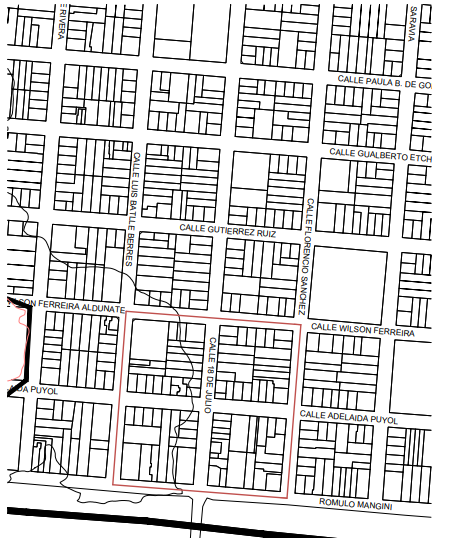 DetalleDescripción del documentoPropuesta técnicaDeberá ajustarse a los requerimientos técnicos y descriptivos que se detallen en el presente Pliego de Condiciones Particulares. REQUISITO EXCLUYENTE EN EL ACTO DE APERTURA.Propuesta económicaDeberá ajustarse a lo establecido en el art. Nº 9 del presente Pliego.REQUISITO EXCLUYENTE EN EL ACTO DE APERTURADocumentos a entregar con la ofertaPlano Y CORTES del local ofrecido, acotado y con las áreas definidas de cada planta o sector.Fotografías10 (pueden ser en formato digital) para ilustrar y documentar su estado.REQUISITO EXCLUYENTE EN EL ACTO DE APERTURAResumen de información confidencialSi el oferente optare por presentar Documentación calificada como Confidencial deberá presentar en la parte pública de su oferta un “resumen no confidencial”, breve y conciso, que especifique a qué refiere la información calificada como confidencial (Decreto N° 232/010 de 2 de agosto de 2010).Toda información calificada como confidencial no será tomada en cuenta a los efectos de la ponderación de las ofertas.Habilitación Dirección Nacional de BomberosPodrá el local tener instaladas las Medidas de Prevención Contra Incendio, así como la habilitación de la Dirección Nacional de Bomberos al día. En caso contrario, una vez ocupado el inmueble la DNIC instalará las Medidas de Prevención Contra Incendio y el propietario deberá hacerse cargo de gestionar el trámite correspondiente para obtener dicha habilitación.  CRITERIOS DE CALIFICACIÓNCRITERIOS DE CALIFICACIÓNCRITERIOS DE CALIFICACIÓNPUNTAJEPUNTAJEEvaluación  Arquitectónica de Acuerdo a Normativa de Dirección Nacional de CatastroEXCELENTE  PUNTAJE4040Evaluación  Arquitectónica de Acuerdo a Normativa de Dirección Nacional de CatastroBUENO  PUNTAJE3040Evaluación  Arquitectónica de Acuerdo a Normativa de Dirección Nacional de CatastroREGULAR PUNTAJE2040Evaluación  Arquitectónica de Acuerdo a Normativa de Dirección Nacional de CatastroMALO  PUNTAJE1040Evaluación  Arquitectónica de Acuerdo a Normativa de Dirección Nacional de CatastroMUY MALO PUNTAJE540PROPUESTA ECONOMICAPropuesta económica6060PROPUESTA ECONOMICAPropuesta económica6060TOTAL DEL PUNTAJETOTAL DEL PUNTAJE100